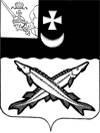 АДМИНИСТРАЦИЯ БЕЛОЗЕРСКОГО  МУНИЦИПАЛЬНОГО РАЙОНА  ВОЛОГОДСКОЙ  ОБЛАСТИП О С Т А Н О В Л Е Н И ЕОт  03.02.2020  №  57О внесении изменения в постановление администрации района от 13.02.2015  №200	В связи с кадровыми изменениями в администрации района	ПОСТАНОВЛЯЮ:	1. Внести в постановление администрации района от 13.02.2015  №200 «О комиссии по предоставлению служебных жилых помещений специализированного жилищного фонда района» (с последующими изменениями и дополнениями) изменение, изложив приложение №1 «Состав комиссии по предоставлению служебных жилых помещений специализированного жилищного фонда района» в новой редакции (прилагается).	2. Настоящее постановление вступает в силу с момента его подписания и подлежит размещению на официальном сайте Белозерского муниципального района в информационно-телекоммуникационной сети «Интернет».Руководитель администрации района:                                    Д.А. Соловьев                                                                                 Приложение к постановлению          администрации района          от 03.03.2020 № 57          «Приложение №1 к           постановлению            администрации            района  от 13.02.2015 №200СОСТАВКОМИССИ ПО ПРЕДОСТАВЛЕНИЮСЛУЖЕБНЫХ ЖИЛЫХ ПОМЕЩЕНИЙ СПЕЦИАЛИЗИРОВАННОГОЖИЛИЩНОГО ФОНДА РАЙОНАСоловьев Д.А.- Семечкова Е.Н.- Члены комиссии:Шаров В.В.- Данилова О.В.-  Антонова П.А.-Карлина А.М.- Яруничева Е.Н. - 